IntroductionOverview is a socially-based transportation solution devised to connect between consumers of (one-time and/or repeating) rides and the providers of such rides such as, but not limited to, private car owners, taxi drivers/stations, car-pooling companies, etc.Unlike other hitchhiking projects abundant on the net,  gives the user a large suite of different ways to get from point A to point B, everything in order to provide the user with the product which they require.Design Goals and Non-goalsGoals will define a connection between two types of users: a passenger and a driver, as well as the ‘Currency’ which they trade – a ride. A ride can be either one-time or repeating.The application will support the following features: Create a new user profile.Create a new one-time ride.Request to join an existing ride.Approve/reject a join request to a ride.Search for a ride by a pre-defined set of conditions (time, origin, destination, etc.).In addition, the application would be able identify a user by their Facebook profile and register them via the data provided by the Facebook application APIs (Open Graph or FQL). Users will be able to see other users with whom they have mutual friends, interests, workplaces, etc.The application will have a suggestion functionality that will enable users to see rides happening near predefined places of interest.Non-goalsThe application may not, at the first stage, support secondary features such as:Deleting an existing user.Editing an existing user account.Deleting an existing ride.Canceling a join request.Also, the application would not be able to connect to other data providers (like Twitter or Google+), though the option to extend the database to those providers will be considered during the design and implementation processes.Dependencies, Assumptions and Design ConstraintsDependenciesIn order to connect between the smartphone end-point and the server an internet connection is required. The application may also depend on a location provider (such as a GPS) system in the smartphone and 3rd -party map providers (such as the stock map application of the Windows Phone or Google Maps).As a consumer of social network data, the application will depend on the data provided by the Facebook developer APIs (Open Graph or FQL) and the OAuth 2.0 protocol access that data.AssumptionsSince the primary users of the application in its current state can be safely assumed to be only those involved in its production and members of the Tel-Aviv University's Department of Computer Science faculty, input from the user will be treated as safe and not intended to attack or harm the application or server; only basic safety checks will be performed on user input on the site or application.Design ConstraintsThough the application will support a requested/proposed fee field for rides, the exchange system itself will not be implemented and will be assumed to work without interference from the application.Also, as the application cannot control users’ behavior, users will be assumed to behave accordingly, i.e. pay their passengers fee, arrive to their meeting points (either as drivers or passengers) on time, etc. No functionality to "report" misbehaving users will be implemented.AudienceThe application is intended for users who are seeking either one-time rides to some destination or a repeating ride to a usual location as part of their routine (work, etc.) as well as for drivers who wish to add passengers to rides they already planned (either as their routine or occasionally) that will accompany them and share the ride’s expenses, or in the case of professional drivers such as bus or cab drivers, pay the ride's fee.IssuesThere are no fundamental issues foreseen at the current stage.To-Do ListLogical ArchitectureApplication ContextDesignClassesDiagram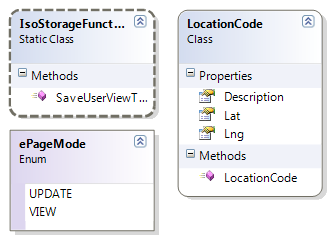 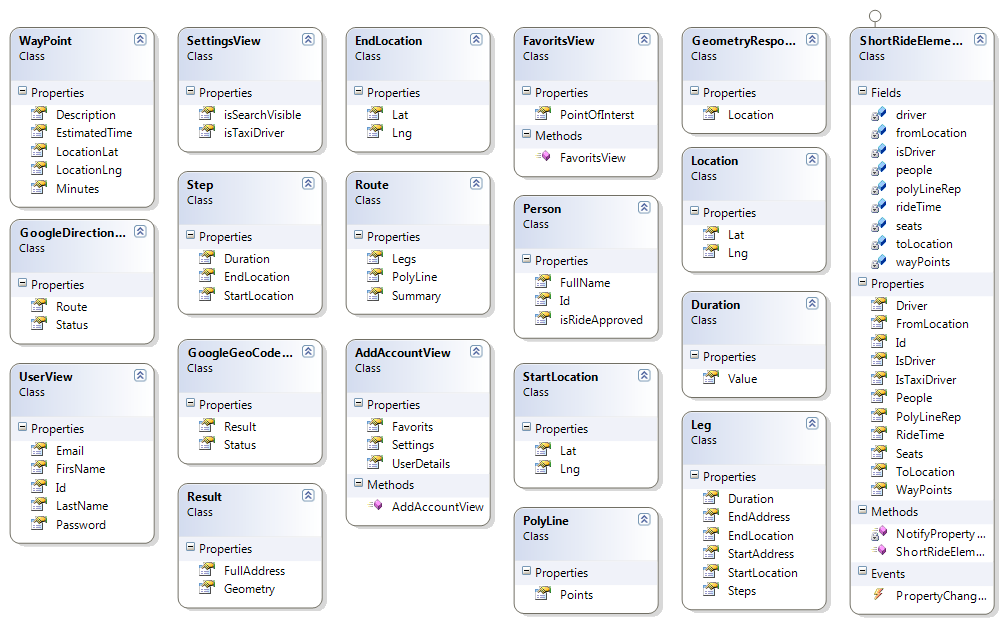 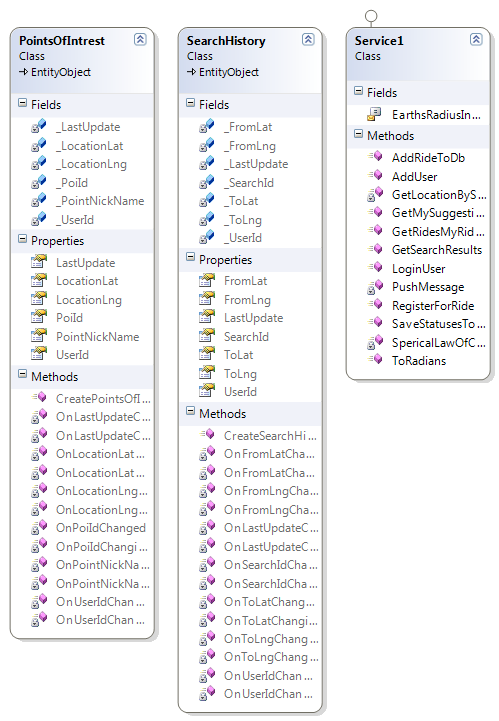 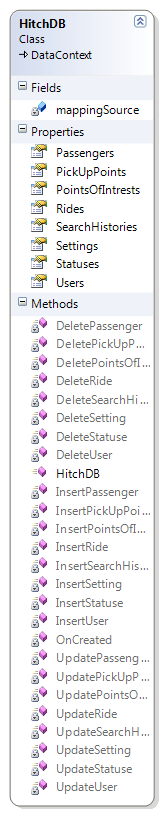 DetailsHitch (namespace)Hitcher (class)
The basic entity used by both the server and application to handle the different users, rides, groups, etc. Each object holds a list of Aspect pointers that represent the various attributes dynamically associated with it (for example, an object with the Follower aspect can follow and be followed by other objects).Aspect (namespace)Base (abstract class)
The base class for all the various aspect classes, defining the interface with which the Hitcher objects interact with their composing aspects.Database (abstract class)
A base class for aspects linked with a database record, implementing utility functions for such classes.Group (class)
A Hitcher with the Group aspect represents an aggregation of other Hitcher objects, delegating event handling to its members.Follower (class)
An entity with the Follower aspect can follow and be followed by other objectsPosition (class)
A Hitcher’s positional data, stored in the server’s database.Auth (abstract class)
A base class for aspects holding a user’s authentication data in social networks, implementing utility functionality to gain access to the user’s social profiles. Facebook/GooglePlus/Twitter (class)
Implementation of the Auth abstract for each major social network.DatabaseDiagram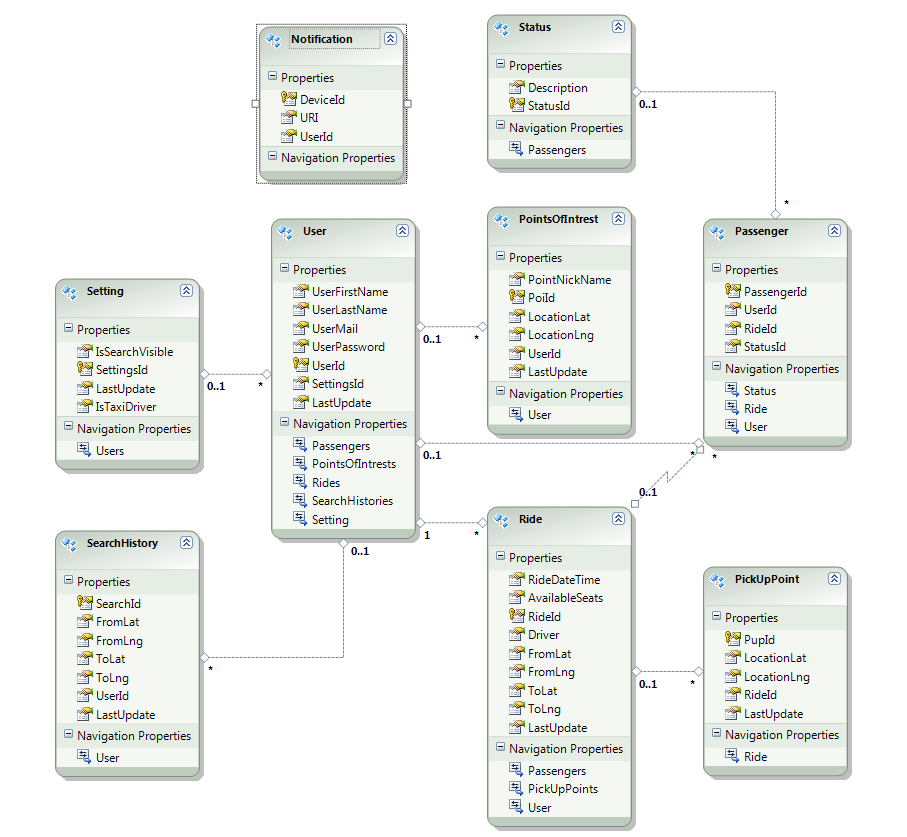 DetailsUser
The application's users table, holding basic user data and defines a user entity's unique identifier.PointsOfInterest
A bank of defined waypoints used to translate geo-data (latitude/longitude) to user's search text and vice-versa.Ride
Each ride is stored with a uniquely generated ID and is mapped to the driver's unique ID. Route's beginning and end waypoints are stored for quick access.Passenger
Each passenger request is stored as a ride-user couple, along with the request's status.PickupPoints
Mid-points along a ride's route for passenger pick-ups. Driver-defined when creating/editing a ride.SearchHistory
Search log, used to intelligently suggest contacting other users who've made similar searches to the user's.Setting
Users' settings.Status
Ride request status identifiers.Notification
Device push-notifications.FlowDiagram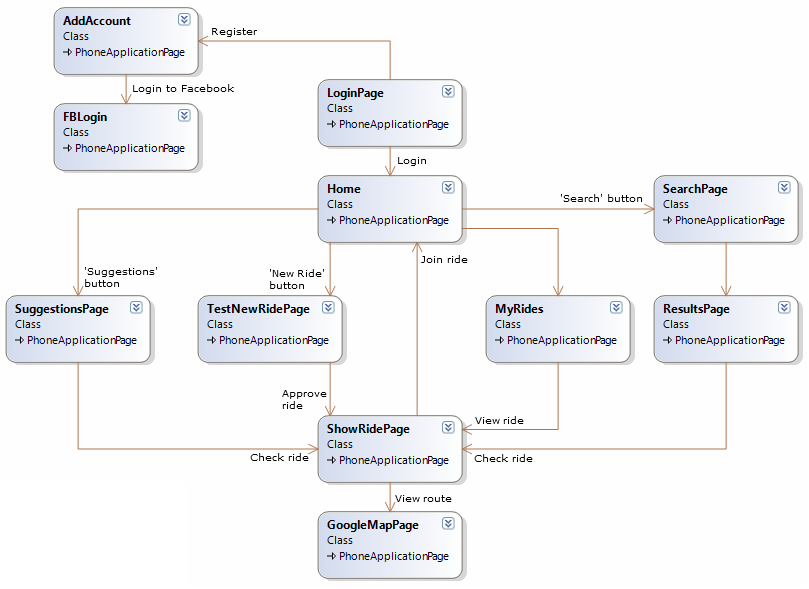 DetailsLoginPage
The application's login/register page. When not logged-in, every page leads back to this one.HomeSearchPage
Create a new search, leads to the Results page when done.MyRides
Shows a user's upcoming rides (both as a driver and a passenger).SuggestionsPage
Suggested rides according to a user's points of interest.TestNewRidePage
Create a new ride as a driver.ResultsPage
A ride search results page, listing the query's contents in a list control. Each list item leads to the Ride View page. At the end of the list there's  button leading to the Similar Searches page.ShowRidePage
Displays a ride's details (from, to, when, etc.) for viewing only. The ride's driver's page displays a button leading the Ride Edit page.GoogleMapPage
Displays a ride's route on the Google Maps control. Pickup Points can be edited from here.AddAccount
A user's profile page.FBLogin
A Facebook login page.Settings
A user's settings page.Application Bar
The application bar at the bottom of the screen always displays shortcuts to the user's profile, new ride and settings pages.Synchronization and Protection MechanismsNo mechanisms are planned at the moment.Physical ArchitectureThere aren’t any physical devices needed aside a smartphone operating on Windows Phone 7.1.ReferencesGoogle Maps APIFacebook Open Graph APIWP7 Silverlight toolkitRevision HistoryAuthorsVersion1.0Created28/1/2012Last Update20/3/2012Current StatusItemStatusDateVersionAuthorRevision28/1/20120.0Niv Ben-DavidCreated the first document draft.28/1/20120.1Niv Ben-DavidAdded rudimentary class designs.30/1/20120.1Miki DimensteinMinor changes around the document.16/2/20120.3Miki DimensteinAdded the database schema.18/2/20120.3Niv Ben-DavidAdded the Entity System class design.24/2/20120.4Niv Ben-David & Miki DimensteinMade a few changes to the database, decided to refer to waypoints in a separate table.25/2/20120.5Miki DimensteinDropped the Entity System design for a more simple solution.29/2/20120.6Miki DimensteinUpdated the pages flow diagram.1/3/20120.7Miki DimensteinUpdated the Goals/No-Goals sections with an accurate description of the suggestions function.3/3/20121.0Niv Ben-DavidMinor changes and document's final version.22/3/20121.0Niv Ben-DavidMade sure diagrams are up-to-date with current code design.